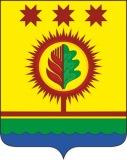 О порядке составления проекта бюджета Шумерлинского муниципального округа Чувашской Республики на очередной финансовый год и на плановый период В соответствии со статьями 169 и 184 Бюджетного кодекса Российской Федерации администрация Шумерлинского муниципального округа п о с т а н о в л я е т:1. Утвердить прилагаемый Порядок составления проекта бюджета Шумерлинского муниципального округа Чувашской Республики на очередной финансовый год и плановый период.2. Финансовому отделу администрации Шумерлинского муниципального округа и отделу экономики, земельных и имущественных отношений администрации Шумерлинского муниципального округа организовать и координировать работу по составлению проекта бюджета Шумерлинского муниципального округа на очередной финансовый год и плановый период и разработке прогнозов социально-экономического развития Шумерлинского муниципального округа.3. Признать утратившими силу:постановление администрации Шумерлинского района от 13.02.2017 № 46 "О порядке составления проекта бюджета Шумерлинского района на очередной финансовый год и плановый период";постановление администрации Большеалгашинского сельского поселения Шумерлинского района от 06.02.2017 № 5 "О Порядке составления проекта бюджета Большеалгашинского сельского поселения Шумерлинского района на очередной финансовый год и плановый период";постановление администрации Егоркинского сельского поселения Шумерлинского района от 06.02.2017 № 7 "О Порядке составления проекта бюджета Егоркинского сельского поселения Шумерлинского района на очередной финансовый год и плановый период";постановление администрации Краснооктябрьского сельского поселения Шумерлинского района от 31.01.2017 № 6 "О Порядке составления проекта бюджета Краснооктябрьского сельского поселения Шумерлинского района на очередной финансовый год и плановый период";постановление администрации Магаринского сельского поселения Шумерлинского района от 06.02.2017 № 6 "О Порядке составления проекта бюджета Магаринского сельского поселения Шумерлинского района на очередной финансовый год и плановый период";постановление администрации Нижнекумашкинского сельского поселения Шумерлинского района от 08.02.2017 № 12 "О Порядке составления проекта бюджета Нижнекумашкинского сельского поселения Шумерлинского района на очередной финансовый год и плановый период";постановление администрации Русско-Алгашинского сельского поселения Шумерлинского района от 08.02.2017 № 7 "О Порядке составления проекта бюджета Русско-Алгашинского сельского поселения Шумерлинского района на очередной финансовый год и плановый период";постановление администрации Торханского сельского поселения Шумерлинского района от 06.02.2017 № 8 "О Порядке составления проекта бюджета Торханского сельского поселения Шумерлинского района на очередной финансовый год и плановый период";постановление администрации Туванского сельского поселения Шумерлинского района от 20.02.2017 № 10 "О Порядке составления проекта бюджета Туванского сельского поселения Шумерлинского района на очередной финансовый год и плановый период";постановление администрации Ходарского сельского поселения Шумерлинского района от 06.02.2017 № 11 "О Порядке составления проекта бюджета Ходарского сельского поселения Шумерлинского района на очередной финансовый год и плановый период";постановление администрации Шумерлинского сельского поселения Шумерлинского района от 07.02.2017 № 9 "О Порядке составления проекта бюджета Шумерлинского сельского поселения Шумерлинского района на очередной финансовый год и плановый период";постановление администрации Юманайского сельского поселения Шумерлинского района от 07.02.2017 № 14 "О Порядке составления проекта бюджета Юманайского сельского поселения Шумерлинского района на очередной финансовый год и плановый период".Глава Шумерлинского муниципального округаЧувашской Республики                                                                              Л.Г.Рафинов   Приложение к постановлению администрации Шумерлинского муниципального округаот  _________2022 г.  № ___      Порядоксоставления проекта бюджета Шумерлинского муниципального округа  на очередной финансовый год и плановый период1. Администрация Шумерлинского муниципального округа при составлении проекта бюджета Шумерлинского муниципального округа на очередной финансовый год и плановый период:1.1. одобряет основные направления бюджетной и налоговой политики Шумерлинского муниципального округа на очередной финансовый год и плановый период;1.2. одобряет основные показатели прогноза социально-экономического развития Шумерлинского муниципального округа на очередной финансовый год и плановый период, прогноз социально-экономического развития Шумерлинского муниципального округа на очередной финансовый год и плановый период, содержащий основные показатели, характеризующие состояние экономики;1.2.1. утверждает прогноз социально-экономического развития Шумерлинского муниципального округа на долгосрочный период;1.3. рассматривает и принимает акты администрации Шумерлинского муниципального округа, проекты которых разработаны органами местного самоуправления Шумерлинского муниципального округа и структурными подразделениями администрации Шумерлинского муниципального округа в процессе составления проекта бюджета Шумерлинского муниципального округа и разработки прогноза социально-экономического развития Шумерлинского муниципального округа на очередной финансовый год и плановый период, прогноза социально-экономического развития Шумерлинского муниципального округа на долгосрочный период;1.4. одобряет проект решения Собрания депутатов Шумерлинского муниципального округа о бюджете Шумерлинского муниципального округа на очередной финансовый год и плановый период, документы и материалы, обязательные для представления в Собрание депутатов Шумерлинского муниципального округа одновременно с указанным проектом.2. Финансовый отдел администрации Шумерлинского муниципального округа (далее – финансовый отдел) организует составление и составляет проект бюджета Шумерлинского муниципального округа на очередной финансовый год и плановый период, в том числе:2.1. разрабатывает основные направления бюджетной и налоговой политики Шумерлинского муниципального округа на очередной финансовый год и плановый период;2.2. осуществляет разработку основных характеристик бюджета Шумерлинского муниципального округа, а также распределение расходов бюджета Шумерлинского муниципального округа на исполнение действующих и принимаемых расходных обязательств на очередной финансовый год и плановый период в соответствии с бюджетной классификацией Российской Федерации;2.3. разрабатывает прогноз основных параметров (общий объем доходов, общий объем расходов, дефицита (профицита) бюджета) бюджета Шумерлинского муниципального округа на очередной финансовый год и плановый период;2.4. разрабатывает проект бюджетного прогноза (проект изменений бюджетного прогноза) Шумерлинского муниципального округа на долгосрочный период;2.5. формирует перечень главных администраторов доходов бюджета Шумерлинского муниципального округа и главных администраторов источников финансирования дефицита бюджета Шумерлинского муниципального округа, подготавливает совместно с ними прогноз по статьям классификации доходов бюджета Шумерлинского муниципального округа и источникам финансирования дефицита бюджета на очередной финансовый год и плановый период;2.6. разрабатывает и направляет не позднее 10 сентября текущего финансового года органам местного самоуправления Шумерлинского муниципального округа, являющимся главными распорядителями средств бюджета Шумерлинского муниципального округа и (или) главными администраторами доходов бюджета Шумерлинского муниципального округа (главными администраторами источников финансирования дефицита бюджета Шумерлинского муниципального округа) (далее - субъекты бюджетного планирования):проектировки изменений предельных объемов бюджетных ассигнований бюджета Шумерлинского муниципального округа на исполнение действующих расходных обязательств в очередном финансовом году и первом году планового периода;проектировки предельных объемов бюджетных ассигнований бюджета Шумерлинского муниципального округа на исполнение действующих расходных обязательств во втором году планового периода;проектировки распределения бюджетных ассигнований бюджета Шумерлинского муниципального округа на исполнение принимаемых расходных обязательств в очередном финансовом году и плановом периоде;Отделу экономики, земельных и имущественных отношений администрации Шумерлинского муниципального округа (далее – отдел экономики) проектировки предельных объемов бюджетных ассигнований на реализацию адресной инвестиционной программы с указанием разделов, подразделов классификации расходов бюджета Шумерлинского муниципального округа, сформированные на основе представленных отделом экономики предложений по формированию объемов бюджетных инвестиций в форме капитальных вложений в объекты муниципальной собственности Шумерлинского муниципального округа и (или) субсидий на осуществление капитальных вложений в объекты капитального строительства муниципальной собственности Шумерлинского муниципального округа или приобретение объектов недвижимого имущества в муниципальную собственность Шумерлинского муниципального округа (далее - субсидии в объекты муниципальной собственности Шумерлинского муниципального округа), бюджетных инвестиций и субсидий на подготовку обоснования инвестиций и проведение его технологического и ценового аудита, если подготовка обоснования инвестиций в соответствии с законодательством Российской Федерации является обязательной (далее - средства на обоснование инвестиций и аудит обоснования инвестиций), в разрезе главных распорядителей средств бюджета Шумерлинского муниципального округа с их разбивкой по видам экономической деятельности (отраслям) и формам собственности объектов капитального строительства, объектов недвижимости и мероприятий (укрупненных инвестиционных проектов).При признании утратившими силу положений решения Собрания депутатов Шумерлинского муниципального округа о бюджете Шумерлинского муниципального округа на текущий финансовый год и плановый период в части, относящейся к плановому периоду, в случае снижения в соответствии с ожидаемыми итогами социально-экономического развития Шумерлинского муниципального округа в текущем финансовом году прогнозируемого на текущий финансовый год общего объема доходов бюджета Шумерлинского муниципального округа (без учета безвозмездных поступлений) более чем на 5 процентов по сравнению с объемом указанных доходов, предусмотренным решением Собрания депутатов Шумерлинского муниципального округа о бюджете Шумерлинского муниципального округа на текущий финансовый год и плановый период, разрабатывает и направляет не позднее 10 сентября текущего финансового года субъектам бюджетного планирования:проектировки распределения бюджетных ассигнований бюджета Шумерлинского муниципального округа на исполнение действующих расходных обязательств на очередной финансовый год и плановый период по главным распорядителям средств бюджета Шумерлинского муниципального округа;проектировки распределения бюджетных ассигнований бюджета Шумерлинского муниципального округа на исполнение принимаемых расходных обязательств на очередной финансовый год и плановый период по главным распорядителям средств бюджета Шумерлинского муниципального округа;отделу экономики проектировки предельных объемов бюджетных ассигнований на реализацию адресной инвестиционной программы с указанием разделов, подразделов классификации расходов бюджета Шумерлинского муниципального округа;2.7. осуществляет методологическое руководство подготовкой проектировок бюджетных ассигнований бюджета Шумерлинского муниципального округа на очередной финансовый год и плановый период субъектами бюджетного планирования;2.8. осуществляет сверку исходных данных для проверки расчета дотаций на выравнивание бюджетной обеспеченности Шумерлинского муниципального округа и представляет предложения в Министерство финансов Чувашской Республики в сроки, установленные указанным министерством;2.9. ведет реестр расходных обязательств Шумерлинского муниципального округа и представляет реестр расходных обязательств Шумерлинского муниципального округа в Министерство финансов Чувашской Республики в сроки, установленные указанным министерством;2.10. представляет в Министерство финансов Чувашской Республики отчет об исполнении бюджета Шумерлинского муниципального округа за предыдущий год в сроки, установленные указанным министерством;2.11. разрабатывает предложения об индексации заработной платы работников муниципальных учреждений Шумерлинского муниципального округа, денежного содержания муниципальных служащих Шумерлинского муниципального округа на очередной финансовый год и плановый период;2.12. разрабатывает проект программы муниципальных заимствований Шумерлинского муниципального округа на очередной финансовый год и плановый период;2.13. разрабатывает проект программы муниципальных гарантий Шумерлинского муниципального округа на очередной финансовый год и плановый период;2.14. осуществляет оценку ожидаемого исполнения бюджета Шумерлинского муниципального округа за  текущий финансовый год;2.15. формирует и представляет  главе Шумерлинского муниципального округа проект решения Собрания депутатов Шумерлинского муниципального округа о бюджете Шумерлинского муниципального округа  на очередной финансовый год и плановый период, а также документы и материалы, обязательные для представления в Собрание депутатов Шумерлинского муниципального округа, одновременно с указанным проектом, до 20 октября текущего финансового года;2.16. разрабатывает предложения о мерах по реализации решения Собрания депутатов Шумерлинского муниципального округа о бюджете Шумерлинского муниципального округа на очередной финансовый год и  плановый период  не позднее 31 декабря текущего финансового года;2.17. подготавливает проекты постановлений администрации Шумерлинского муниципального округа об утверждении и/или внесении изменений в правила предоставления средств из бюджета Шумерлинского муниципального округа.2.18. разрабатывает и вносит на рассмотрение администрации Шумерлинского муниципального округа проект постановления администрации Шумерлинского муниципального округа об утверждении бюджетного прогноза (изменений бюджетного прогноза) Шумерлинского муниципального округа на долгосрочный период в двухмесячный срок со дня официального опубликования решения Собрания депутатов Шумерлинского муниципального округа о бюджете Шумерлинского муниципального округа на очередной финансовый год и плановый период.3. Отдел экономики, земельных и имущественных отношений администрации Шумерлинского муниципального округа (далее – отдел экономики) при составлении проекта бюджета Шумерлинского муниципального округа на очередной финансовый год и плановый период:3.1. организует и координирует работу субъектов бюджетного планирования по подготовке и представлению в соответствующие органы исполнительной власти Чувашской Республики предложений о выделении субсидий из бюджета Чувашской Республики на реализацию на территории Шумерлинского муниципального округа долгосрочных федеральных и республиканских целевых программ, государственных программ Российской Федерации и Чувашской Республики, муниципальных программ, бюджетных инвестиций в объекты капитального строительства в сроки, установленные Кабинетом Министров Чувашской Республики;3.2. разрабатывает сводный годовой доклад о ходе реализации и об оценке эффективности муниципальных программ Шумерлинского муниципального округа и представляет его:в финансовый отдел до 10 марта текущего финансового года для согласования и последующего формирования материалов к проекту решения Собрания депутатов Шумерлинского муниципального округа об исполнении бюджета Шумерлинского муниципального округа за отчетный финансовый год;главе Шумерлинского муниципального округа до 15 марта текущего финансового года;3.3. разрабатывает и представляет на рассмотрение главе Шумерлинского муниципального округа:основные показатели прогноза социально-экономического развития Шумерлинского муниципального округа на очередной финансовый год и плановый период не позднее 15 июля  текущего финансового года;прогноз социально-экономического развития (изменения прогноза социально-экономического развития) Шумерлинского муниципального округа на долгосрочный период не позднее 20 сентября текущего года;3.4. рассматривает в установленном порядке представленные субъектами бюджетного планирования предложения для реализации за счет средств бюджета Шумерлинского муниципального округа начиная с очередного финансового года или планового периода о:проектах муниципальных программ Шумерлинского муниципального округа и ведомственных целевых программ, в том числе бюджетных инвестициях в объекты капитального строительства;внесении изменений в муниципальные программы Шумерлинского муниципального округа и ведомственные целевые программы с учетом их социальной и экономической эффективности;3.5. представляет в финансовый отдел не позднее 20 августа текущего финансового года предложения по формированию объемов бюджетных инвестиций в форме капитальных вложений в объекты муниципальной собственности Шумерлинского муниципального округа и (или) субсидий в объекты муниципальной собственности Шумерлинского муниципального округа, межбюджетных субсидий, средств на обоснование инвестиций и аудит обоснования инвестиций в разрезе главных распорядителей средств бюджета Шумерлинского муниципального округа с их разбивкой по видам экономической деятельности (отраслям) и формам собственности объектов капитального строительства, объектов недвижимости и мероприятий (укрупненных инвестиционных проектов) с приложением к ним результатов комплексной оценки проектов развития общественной инфраструктуры, финансирование которых осуществляется с привлечением средств бюджета Шумерлинского муниципального округа в рамках адресной инвестиционной программы;3.6. представляет в финансовый отдел не позднее 25 сентября текущего финансового года проекты распределения бюджетных ассигнований на реализацию муниципальных программ Шумерлинского муниципального округа, ведомственных целевых программ, адресной инвестиционной программы Шумерлинского муниципального округа в рамках предельных объемов бюджетных ассигнований, доведенных в соответствии с подпунктом 2.6 пункта 2 настоящего Порядка, проект бюджетных инвестиций из республиканского бюджета Чувашской Республики на очередной финансовый год и плановый период;3.7. направляет в финансовый отдел не позднее 20 октября текущего финансового года:предварительные итоги социально-экономического развития Шумерлинского муниципального округа за истекший период текущего финансового года и ожидаемые итоги социально-экономического развития Шумерлинского муниципального округа за текущий финансовый год;прогноз социально-экономического развития Шумерлинского муниципального округа на очередной финансовый год и плановый период;паспорта (проекты паспортов) муниципальных программ Шумерлинского муниципального округа, проекты изменений указанных паспортов;3.8. разрабатывает проект прогнозного плана (программы) приватизации муниципального имущества Шумерлинского муниципального округа на очередной финансовый год и плановый период и представляет на рассмотрение главе Шумерлинского муниципального округа не позднее 20 августа текущего финансового года;представляет в финансовый отдел данные по прогнозному плану (программе) приватизации муниципального имущества Шумерлинского муниципального округа на очередной финансовый год и плановый период не позднее 1 октября текущего финансового года.4. При составлении проекта бюджета Шумерлинского муниципального округа на очередной финансовый год и плановый период субъекты бюджетного планирования:4.1. представляют до 10 февраля  текущего финансового года годовые отчеты и годовые доклады о ходе реализации муниципальных программ Шумерлинского муниципального округа в отдел экономики и финансовый отдел;4.2. представляют республиканским государственным заказчикам бюджетные заявки на государственные инвестиции из республиканского бюджета Чувашской Республики, включающие стройки и объекты, имеющие утвержденную проектную документацию и положительное сводное заключение государственной экспертизы, в сроки, установленные республиканскими государственными заказчиками;4.2.1. подготавливают и представляют:в финансовый отдел и отдел экономики не позднее 10 июля текущего финансового года результаты проведения оценки качества оказания муниципальных услуг муниципальными учреждениями Шумерлинского муниципального округа за отчетный финансовый год;в финансовый отдел администрации Шумерлинского муниципального округа в электронном виде не позднее 10 сентября текущего финансового года:проекты муниципальных заданий на оказание муниципальных услуг (выполнение работ) муниципальными учреждениями Шумерлинского муниципального округа на очередной финансовый год и плановый период;расчет предварительного объема бюджетных ассигнований на финансовое обеспечение выполнения муниципального задания на оказание муниципальных услуг (выполнение работ) муниципальными учреждениями Шумерлинского муниципального округа на очередной финансовый год и плановый период (в отношении бюджетных и автономных учреждений Шумерлинского муниципального округа с учетом проведенной оценки качества оказания муниципальных услуг;4.3. подготавливают и представляют в отдел экономики:не позднее 1 августа текущего финансового года в установленном порядке предложения для реализации за счет средств бюджета Шумерлинского муниципального округа начиная с очередного финансового года и/или планового периода о:проектах муниципальных программ Шумерлинского муниципального округа, в том числе бюджетных инвестициях в объекты капитального строительства;внесении изменений в муниципальные программы Шумерлинского муниципального округа с учетом их социальной и экономической эффективности;не позднее 1 октября текущего финансового года - паспорта муниципальных программ Шумерлинского муниципального округа.4.4. представляют в финансовый отдел не позднее 1 октября текущего финансового года предложения о распределении предельных объемов бюджетного финансирования на очередной финансовый год и плановый период в соответствии с бюджетной классификацией Российской Федерации и по соответствующим главным распорядителям, получателям средств бюджета Шумерлинского муниципального округа и согласно объемам бюджетных ассигнований, доведенным финансовым отделом администрации Шумерлинского муниципального округа, с пояснительной запиской;4.5. разрабатывают и направляют в администрацию Шумерлинского муниципального округа не позднее 1 октября текущего финансового года предложения о проведении структурных и организационных преобразований в отраслях экономики и социальной сфере, об отмене нормативных правовых актов, исполнение которых влечет расходование бюджетных средств, не обеспеченное реальными источниками финансирования в очередном финансовом году и плановом периоде, о приостановлении действия указанных нормативных правовых актов или об их поэтапном введении;4.6. представляют в финансовый отдел не позднее 1 октября текущего финансового года предложения к проекту программы муниципальных гарантий Шумерлинского муниципального округа на очередной финансовый год и плановый период;4.7. осуществляют сверку с соответствующими органами исполнительной власти Чувашской Республики исходных данных для проведения расчетов распределения субсидий и субвенций из республиканского бюджета Чувашской Республики между бюджетами муниципальных образований Чувашской Республики в сроки, установленные указанными органами исполнительной власти Чувашской Республики;4.8. составляют и представляют на рассмотрение в финансовый отдел реестр расходных обязательств главного распорядителя средств бюджета Шумерлинского муниципального округа не позднее 1 ноября текущего финансового года;4.9. формируют в порядке, установленном администрацией Шумерлинского муниципального округа, муниципальные задания на оказание муниципальных услуг (выполнение работ) муниципальными учреждениями Шумерлинского муниципального округа на очередной финансовый год и плановый период и утверждают их в срок не позднее одного месяца со дня официального опубликования решения Собрания депутатов Шумерлинского муниципального округа о бюджете Шумерлинского муниципального округа на очередной финансовый год и плановый период;4.10. подготавливают другие документы и материалы, необходимые для составления проекта бюджета Шумерлинского муниципального округа на очередной финансовый год и плановый период.5. Взаимодействие субъекта бюджетного планирования с находящимися в его ведении получателями средств бюджета Шумерлинского муниципального округа при осуществлении полномочий, предусмотренных пунктом 4 настоящего Порядка, осуществляется в соответствии с нормативными правовыми актами Чувашской Республики, муниципальными нормативными правовыми актами Шумерлинского муниципального округа и порядком, установленным соответствующим субъектом бюджетного планирования.6. При составлении проекта бюджета Шумерлинского муниципального округа  на  очередной финансовый год и плановый период не позднее 1 октября текущего финансового года главные администраторы доходов  бюджета Шумерлинского муниципального округа и главные администраторы источников финансирования дефицита бюджета Шумерлинского муниципального округа разрабатывают и представляют в финансовый отдел прогноз (прогноз изменений) объемов поступлений в бюджет Шумерлинского муниципального округа по соответствующим видам (подвидам) доходов бюджета Шумерлинского муниципального округа и источникам финансирования дефицита  бюджета Шумерлинского муниципального округа.Прогнозирование доходов бюджета Шумерлинского муниципального округа при составлении проекта бюджета Шумерлинского муниципального округа на очередной финансовый год и плановый период осуществляется финансовым отделом администрации Шумерлинского муниципального округа в соответствии с утвержденной им методикой формализованного прогнозирования доходов бюджета Шумерлинского муниципального округа по основным налогам.ЧĂĂВАШ  РЕСПУБЛИКИЧУВАШСКАЯ РЕСПУБЛИКА ÇĚМĚРЛЕ МУНИЦИПАЛЛĂОКРУГĔН АДМИНИСТРАЦИЙĚ    ЙЫШЁНУ20.01.2022  23 №Çěмěрле хулиАДМИНИСТРАЦИЯШУМЕРЛИНСКОГО МУНИЦИПАЛЬНОГО ОКРУГА ПОСТАНОВЛЕНИЕ20.01.2022 № 23   г. Шумерля